      Негосударственное образовательное учреждение Школа «Ника»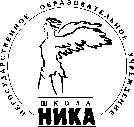        . Москва ул. Одесская д. 21/29  т. 310-51-66, 316-85-25                                                                 nou@nika-school.ruРассмотрено	Согласовано                            «Утверждаю»на заседании кафедры	зам. директора по ВР               Директор НОУ Школа «НИКА» Протокол	_________  C.А. Пивова	__________ И.А.Рублева от__________ № ___Зав. кафедрой _______	                                                    Приказ от ___________ № ___                 ВОСПИТАТЕЛЬНАЯ       ПРОГРАММА                                             для учащихся     класса                                          «Лестница успеха»                                                       на 2012-2013 учебный год                                                                      Программу составил:                                                               педагог  воспитатель 7в  классаМосква                                                                    2012 г.           ЦЕЛЬ ПРОГРАММЫ:Формирование творческой личности, обладающей интеллектуальной, этической культурой, владеющей навыками самообразования и самовоспитания; создание максимально благоприятных условий для раскрытия и развития способностей каждой отдельной личности.            ЗАДАЧИ:   - Оказывать помощь в преодолении трудностей подросткового периода, требующего особого педагогического внимания и поддержки. - продолжить способствовать пониманию роли знаний в жизни человека - продолжить формировать умение адекватно оценить свои поступки и построить свое поведение. - продолжить работу по сплочению и развитию  классного коллектива. - продолжить формировать умения и навыки самоорганизации, самообразования и самовоспитания. - продолжить обучению навыкам  группового решения задач. - продолжить формирование единого коллектива учеников, родителей и учителей. - воспитание стойкого познавательного интереса к себе как индивидууму и окружающему обществу. - продолжать способствовать потребности в творческой и интеллектуальной деятельности. - формировать нравственные и гражданские качества личности.  - продолжить воспитание здорового образа жизни.  - знакомить с миром профессий.                                                  Пути реализации.Закономерности воспитательной системыПервая закономерность: воспитание ребёнка совершается только на основе активности самого ребёнка во взаимодействии его с окружающей социальной средой.  Активность существенным образом зависит от мотивации. Поэтому  главное -  потребности и мотивы ребёнка.Вторая закономерность определяет единство обучения и воспитания. Формируя знания, человек развивается; развиваясь, он стремится к расширению своей деятельности и общения, которая, в свою очередь, требует новых знаний и умений.Третья закономерность: эффективность воспитания зависит от целостности воспитательных влияний различных социальных субъектов.  Принципы воспитательной системы1.Личностный подход: уважение уникальности и своеобразия каждого ребёнка, опора на естественный процесс саморазвития формирующейся личности. 2.Педагогическая целесообразность: это мера педагогического вмешательства, разумной достаточности; предоставление самостоятельности и возможности самовыражения личности ребёнка.3.Природосообразность: воспитание с учётом природы ребёнка, его индивидуальных, биологических, физиологических и психологических особенностей. Использование возрастно-психологической диагностики для коррекции поведения.4.Культуросообразность: рассматривается как формирование личности ребёнка в рамках национальной культуры, культуры отношения с природой, взаимодействия с семьёй.5.Принцип событийности: введение в жизнь ребёнка эмоционально значимых событий, формирование способности быть творцами и участниками этих дел.6.Принцип интеграции и дифференциации совместной деятельности классного руководителя и обучающихся предполагает развитие инициативы и самостоятельности детей. В основе этого принципа — определение общих целей педагога и обучающихся, организация их совместной деятельности на основе взаимопонимания и взаимопомощи.7.Принцип социальной адекватности воспитания требует создания таких условий, при которых дети, осознавая свою социальную защищенность, в то же время формировали у себя готовность к социальной самозащите.8. Принцип социальной активности:  Воспитывая социальную активность у учащихся,  помочь им убедиться в том, что ценности, которые предлагаем, являются для них значимыми. Воспитание на основе данного принципа создает учащимся условия для самостоятельного выбора и принятия решений, формирует способность отстаивать свое мнение, свою жизненную позицию. Принцип способствует формированию внутренней, внешней культуры ребенка, развитию мышления. 9.Принцип проблемности: Разбудить любознательность ученика, желание самостоятельно дойти до истины.10.Принцип индивидуализации:  Ребенок должен быть самим собой, мыслить по- своему, иметь свое мнение.11.Принцип взаимодействия личности и коллектива:  Воспитательная программа класса – это принцип равноправного отношения к взрослым и детям в коллективе, к их мнению, аргументации их поступков.12.Принцип развивающегося воспитания:  Предполагает формирование в ученике активной жизненной позиции.  Создание  условий для проявления возможностей каждого ребенка.13.Принцип целостности воспитательного процесса:  Это единый и целостный процесс формирования человека. Каждое воспитательное мероприятие, проводимое в классе, школе, несет в себе элементы эстетики, этики, здоровья.14.Принцип единства воспитательной и образовательной среды.Основные направления работы Принципы жизнедеятельности классного коллектива:  Познай себя – это интересно!  Сотвори себя – это необходимо!  Утверди себя – это возможно!  Прояви себя – это реально!                                       Работа с родителямиЦель: Создать условия для благоприятного климата взаимодействия с родителями, установить доверительные  и партнерские отношения; вовлечь семьи в единое образовательное пространство.Учебная деятельность     Внеурочная      деятельность.     Внешкольная деятельность.*Практические занятия.*Факультативы.*Предметные недели.*Олимпиады.*Проектная работа.  *СДЮСШОР №61.  *КСК «Ясенево».  *МЦБИ.  *Шоу-балет А. Духовой «Тодес».  *Школа акварели С.Н.Андрияки.  *Развлекательный центр «Кимберли».  *Музыкальная школа.  -  *Кружки и секции по интересам.  *Самоуправление.  *Школьные традиции.  *Классные часы.  *КТД, творческие игры, праздники.НаправлениеСодержаниеФормы реализацииПредполагаемый результатГражданско-патриотическоеВоспитание гражданина России, знающего историю страны, способного жить в демократичном обществе и брать на себя ответственность за решение судьбы Родины;  освоение культурных ценностей, созданных российской и мировой культурой,осуществление своеобразных видов действий, направленных на реализацию своих прав, обязанностей, свобод и на поддержание прав и обязанностей и свобод других людей;содействие самоопределению личности, создание условий для её реализации;формирование у учащихся целостных представлений о жизни общества и человека в нем, адекватных современному уровню научных знаний;выработка основ нравственной, правовой, экономической, политической, экологической культуры, оказание в реализации права учащихся на свободный выбор взглядов и убеждений с учетом многообразия мировоззренческих подходов;ориентация на гуманистические и демократические ценности.формирование уважения к закону, праву, правам других людей и ответственности перед обществом; обогащение сознания и мышления учащихся знаниями об истории Отечества, моральных и правовых нормах.Презентации, беседы, спектакли, дискуссии,ролевые игры. Просмотр тематических фильмов, экскурсии, праздники. Тематические классные часы,  выпуск газет, круглые столы, тренинги, мастерские общения, проекты.Способность делать свой жизненный выбор и нести за него ответственность. Отстаивание своих интересов и интересов своей семьи. Уважительное отношение к народам мира, любовь к своей Родине, ее истории, культуре, традициям.    Сформированность национального  самосознания, патриотического долга, ответственности перед обществом. Отсутствие правонарушений и преступлений. Умение вести себя в общественных местах.Духовно-нравственноеСпособствовать осмыслению учащимися общечеловеческих ценностей, осознанию личностной причастности к человечеству, пониманию своего «Я»;Воспитывать у учащихся правильную нравственную позицию;создание процесса направленного на целостное формирование и развитие личности ребенка к Родине, обществу, коллективу, людям, труду, своим обязанностям, самому себе, формирование чувства товарищества, коллективизма, активного отношения к действительности;способствование превращению социально-необходимых требований общества во внутренние стимулы личности каждого ребенка: честь, дом, совесть, достоинство. Познание духовно-нравственных  основ жизни человека, семейных, социальных, общественных явлений и традиций. Способность выбора рациональных способов использования свободного времени, умение направлять свою деятельность в часы досуга на достижение общезначимых целей, развитие и совершенствование своих сущностных сил, реализацию поисковой и творческой активности. Установка на постоянное саморазвитие и самосовершенствование.Диспуты, дискуссии,спектакли,  экскурсии, совместные мероприятия  с родителями,  встречи с интересными людьми, конкурсы,  викторины, тематические вечера. Конкурсы рисунков, благотворительные ярмарки, психологические игры, круглые столы, музыкальные гостиные.Художественно – эстетически развитая личность, способная ориентироваться в человеческих ценностях,  умеющая направлять свою деятельность и часы досуга на достижение общезначимых целей, реализовать свой творческий   потенциал .Понимание себя, свой внутренний мир, уверенность в себе, успешность в общении со сверстниками, строить взаимоотношения с людьми на основе осознания ценности своей личности, самоуважении. Осознать важность семьи в жизни человека.Интеллектуально-просветительскоеПовышать престиж знаний, развивать познавательный интерес, учить выбирать свой вид  деятельности. Интеллектуальные возможности - это не только успешность в учении, но и осознание своего внутреннего мира, своих возможностей, своего эмоционального состояния и состояния других людей;осознание учащимися значимости развитого интеллекта для будущего личностного самоутверждения и успешного взаимодействия с окружающим миром;знакомство  с интеллектуальными достижениями различных людей;создавать условия для становления, развития и совершенствования интеллектуальных возможностей;поощрять инициативу и стремление учащихся к интеллектуальному самосовершенствованию.Интеллектуальные игры, предметные недели, олимпиады, классные часы по анализу собственной учебной деятельности, устный журнал, экскурсии, презентации, проектная деятельность, интеллектуальные бои, ринги, дебаты, научно-исследовательские конференции.Успешная реализация своих способностей в учебе, активное участие в предметных олимпиадах, потребность в самостоятельном добывании новых знаний.Санитарно-просветительскоеРешение практических жизненных задач, связанных с использованием знаний и умений в рациональном природоиспользовании, защите окружающей среды, обеспечении безопасности жизнедеятельности человека, включая аспекты собственного здоровья.Знание правил ЗОЖ,  основ экологической культуры. Умение делать осознанный выбор, сказать «Нет!» вредным привычкам.  Воспитать  привычки к постоянным занятиям физкультурой и спортом не с целью спортивных достижений, а с целью ежедневного оздоровления своего организма.Знакомить учащихся с традициями и обычаями бережного отношения человека к собственному здоровью.                                                                                             Турпоходы, конкурсы, аукцион знаний, инструктажи, беседы. Экскурсия на экологическую площадку, просмотр фильмов, тематические  классные часы, презентации, встречи со школьным врачом, проектная деятельность.Готовность жить по законам красоты, воспринимать, оценивать и беречь прекрасное. Негативное отношение к вредным привычкамТрудовое. Профориентационное.Формирование культуры учебной и трудовой деятельности, жизненно-необходимых трудовых и бытовых навыков;воспитание бережливости, расчетливости, трудолюбия;социально-профессиональная адаптация;развитие интереса к творчеству, занятиям народными ремёслами;развитие навыков коллективного труда в процессе классной коллективной деятельности;воспитание уважения к труду как основе человеческого бытия, воспитание любви к окружающему миру;информировать о мире профессий,личностных и профессионально важных качествах человека, существенных для еготрудового самоопределения, о системе учебных заведений и путях получения профессии, потребностях общества в специалистах разного профиля. Формированиесклонностей и профессиональных интересов школьников.  Побуждатьучащихся к участию в разнообразных формах учебной и внеклассной работы,общественно-полезному и производственному труду, к активной пробе сил. Это позволяетим на практике определить свои склонности и способности. Последниеформируются и развиваются в процессе деятельности, а профессиональные знанияуспешно накапливаются при наличии профессиональных интересов.Научить анализировать свои возможности и способности. Практикум, КТД, факультативы, кружки, встречи с людьми разных профессий, анкетирование, мастер-классы.Положительное отношение к труду.Умение разбираться в содержании профессиональной деятельности, соотносить требования, предъявляемые профессией, с индивидуальными качествами личности. *повышать психологическую и педагогическую культуру родителей;  *научить родителей видеть и понимать изменения, происходящие с детьми;  *совместно искать методы эффективного влияния на ребенка в процессе приобретения им общественных и учебных навыков;  *способствовать формированию личной ответственности за поведение своих детей.Психолого-педагогическое просвещение родителейРодительские встречи.Тематические беседы.Индивидуальные консультации.Встречи с психологом.  *создать атмосферу сотрудничества взрослых и детей;  *выявлять проблемы, возникающие у школьников в ходе образовательного процесса, и координировать работу детей, родителей и учителей;  *привлекать родителей к организации учебной и досуговой деятельности.Вовлечение родителей в учебно-воспитательный процесс: Открытые уроки   и                    классные часы.Совместные праздники.Творческие мастерские.